Na temelju članka 51. Statuta Grada Svetog Ivana Zeline („Zelinske novine“, br. 07/21 i 13/24) te Zaključka Gradonačelnika Grada Svetog Ivana Zeline, KLASA: 944-05/24-01/03, URBROJ: 238-30-02/07-24-1 od 04. srpnja 2024. godine, Gradonačelnik Grada Svetog Ivana Zeline raspisujeJAVNI  NATJEČAJza davanje u zakup lokacija za postavljanje pokretnih naprava – šatora za vrijeme održavanja „Kominskog proštenja 2024.“I.Grad Sveti Ivan Zelina daje javnim natječajem u zakup sljedeće lokacije za postavljanje pokretnih naprava – šatora za namjenu: ugostiteljske usluge, u naselju Komin (oko Crkve Sveta Tri Kralja):lokacija na javnoj površini (kčbr. 65/8 k.o. Komin)  površine 600,00 m2  lokacija na javnoj površini (kčbr. 65/1 k.o. Komin)  površine 200,00 m2 lokacija na javnoj površini (kčbr. 63/1 k.o. Komin)  površine 200,00 m2 Iste lokacije prikazane su na shemi koja je sastavni dio ovog natječaja.Grad Sveti Ivan Zelina daje u zakup samo lokaciju/zemljište uz osiguranje struje (za lokaciju I.1. snage 10 kW, a za svaku ostalu lokaciju snage 5 kW) i vode, a sve ostalo potrebno za  obavljanje ugostiteljske usluge treba osigurati, odnosno ishoditi sam zakupnik (suglasnosti mjerodavnih tijela, prijavu MUP-u, redare, prijavu HDS ZAMP-u, odvoz otpada/smeća i dr.)II. Lokacije iz točke I. daju se u zakup na određeno vrijeme od tri dana i to od 23. kolovoza 2024. do 25. kolovoza 2024. godine. III. Zakupljena lokacija ne može se dati u podzakup.IV. Početni iznos zakupnine za sve vrijeme trajanja zakupa iznosi: za cjelokupnu lokaciju iz točke  I.1.  -  1.000,00 eura,za cjelokupnu lokaciju iz točke  I.2.  -  150,00 eura,za cjelokupnu lokaciju iz točke  I.3.  -  150,00 eura.U zakupninu su uključeni troškovi struje i vode, a sve ostale režijske troškove (odvoz otpada/smeća i dr.) za zakupljenu lokaciju snosi zasebno u cijelosti zakupnik. V. Za lokaciju iz točke I.1. mogu se natjecati sve fizičke i pravne osobe registrirane za obavljanje ugostiteljske djelatnosti, a za lokacije iz točke I.2. i I.3. samo Dobrovoljna vatrogasna društva s područja Grada Svetog Ivana Zeline.       Zakupnik je dužan zakupljenu lokaciju koristiti pažnjom dobrog gospodara.       Zakupnik je dužan pridržavati se svih propisa o komunalnom redu. U slučaju nepoštivanja propisa o komunalnom redu i službenih osoba koje taj red provode, komunalni redar je ovlašten poduzimati sve zakonom propisane mjere.      Zakupnik je dužan u roku tri dana od dana isteka zakupa, zakupljenu lokaciju, očišćenu, saniranu od eventualne štete te slobodnu od osoba i stvari vratiti zakupodavcu Gradu Svetom Ivanu Zelini.VI.   Ponude se podnose u zatvorenim omotnicama zaključno s danom 15. srpnja 2024. godine do 12,00 sati na adresu: Grad Sveti Ivan Zelina, Povjerenstvo za davanje u zakup lokacija za Kominsko proštenje 2024., Trg Ante Starčevića 12, Sveti Ivan Zelina, 10380 Sveti Ivan Zelina, uz naznaku «ponuda /zakup lokacije/ - ne otvarati».Do navedenog roka ponude moraju biti zaprimljene u Gradu Svetom Ivanu Zelini, bez obzira na način dostave.U ponudi je potrebno navesti lokaciju/lokacije za koju/koje se podnosi ponuda/ponude kao i iznos zakupnine koji se nudi za pojedinu predmetnu lokaciju.Dobrovoljna vatrogasna društva mogu podnijeti ponude za dvije lokacije (I.2. i I.3.), a ostali samo za jednu lokaciju (I.1.), ali pojedini isti ponuditelj može dobiti u zakup samo jednu lokaciju. Uz ponudu je potrebno priložiti: osnovne podatke o ponuditelju (ime i prezime, odnosno naziv, adresa, osobni identifikacijski broj, broj telefona/mobitela, e-mail)presliku osobne iskaznice za fizičke osoberješenje o upisu u registar obrtnika ili obrtnicu za fizičke osobe - obrtnikeizvod iz sudskog, odnosno drugog registra za pravne osobe       -      potvrdu Grada Sv. Ivana Zeline iz koje je vidljivo da ponuditelj nema dospjelih               nepodmirenih obveza prema Gradu Sv. Ivanu Zelini po bilo kojoj osnovi,  ne stariju               od 30 dana od dana podnošenja ponude. Priložena dokumentacija može biti i u preslici, čija će se istovjetnost s izvornikom provjeriti prije zaključivanja ugovora o zakupu lokacije.Najpovoljniji ponuditelj je ponuditelj koji uz ispunjavanje svih uvjeta iz natječaja ponudi i najviši iznos zakupnine. Ukoliko isto Dobrovoljno vatrogasno društvo ponudi najviši iznos zakupnine  za obje lokacije (I.2.i I.3.) isto dobiva u zakup samo  jednu od tih lokacija za koju se odluči, dok drugu lokaciju dobiva sljedeće najpovoljnije Dobrovoljno vatrogasno društvo.  Najpovoljniji ponuditelji dužni su sklopiti ugovor o zakupu u roku 5 dana od dana primitka Odluke o odabiru najpovoljnijih ponuditelja. Istovremeno sa sklapanjem ugovora dužni su uplatiti i cjelokupni iznos zakupnine. Ukoliko odustanu od zakupa nemaju pravo na povrat uplaćenog iznosa zakupnine.VII. Javno otvaranje ponuda bit će 15. srpnja 2024. godine u 12,00 sati u prostorijama Grada Sv. Ivana Zeline na adresi Trg Ante Starčevića 12, 10380 Sv. Ivan Zelina, I kat, soba broj 38.Svi ponuditelji mogu biti nazočni kod javnog otvaranja ponuda.Nepravovremene i nepotpune ponude, kao i ponude ponuditelja koji imaju nepodmireni dospjeli dug prema Gradu neće se razmatrati.VIII. Grad pridržava pravo ne odabrati ni jednog ponuditelja te pravo poništenja natječaja bez ikakve odgovornosti prema ponuditeljima i bez obveze pojašnjenja svoje odluke.Dodatne obavijesti mogu se dobiti na mob.: 099/3105396, e-mail: branka.hodja@zelina.hr ili na adresi: Sv. Ivan Zelina, Trg A. Starčevića 12, soba br. 38/I.kat. 								      GRADONAČELNIK                                                                                                                        Hrvoje Košćec, v.r. Skica lokacija koje se daju u zakup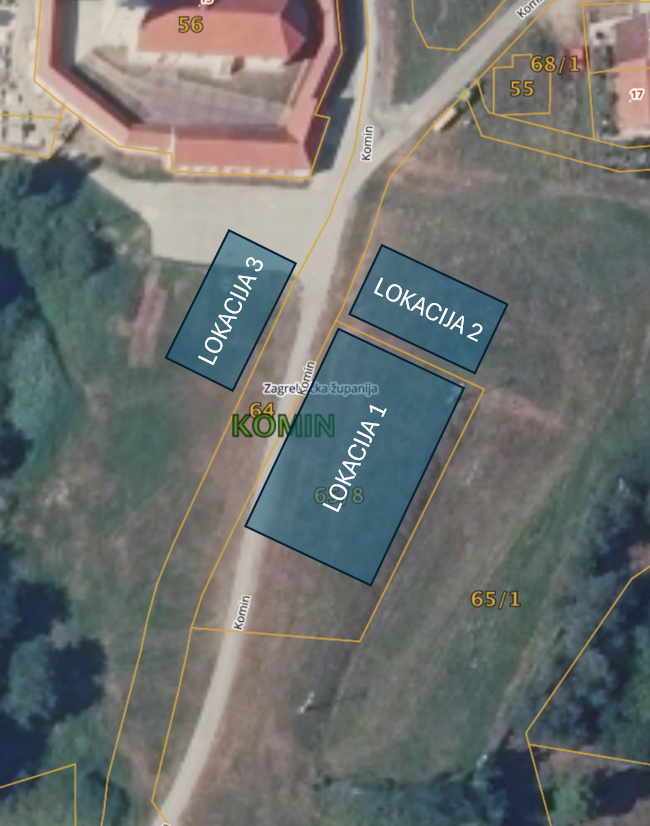 REPUBLIKA HRVATSKAZAGREBAČKA ŽUPANIJAGRAD SVETI IVAN ZELINAGRADONAČELNIK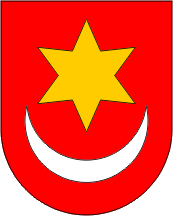 REPUBLIKA HRVATSKAZAGREBAČKA ŽUPANIJAGRAD SVETI IVAN ZELINAGRADONAČELNIKKLASA: 944-05/24-01/03URBROJ: 238-30-02/07-24-2Sv. Ivan Zelina, 04. srpnja 2024.            